          《在线课堂》学习单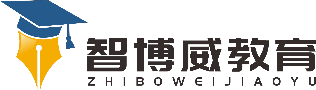 班级：        姓名：单元6年级上册数学第1单元课题分数乘整数温故知新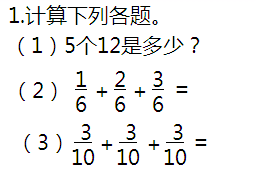 自主攀登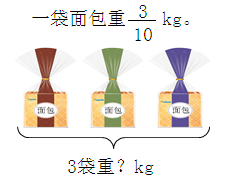 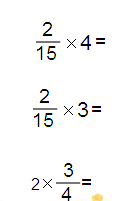 3个  是多少？             +  +  =稳中有升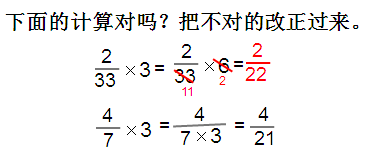 说句心里话